СВАТІВСЬКА МІСЬКА РАДА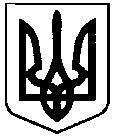 ВИКОНАВЧИЙ КОМІТЕТРІШЕННЯвід  «27» березня  2019 р.           	       м. Сватове                                                   № 35«Про врегулювання питання підтвердження фактичного місцяпроживання (не проживання)громадян на території Сватівської міської ради»         У зв’язку з запровадженням в дію реєстру територіальної громади міста Сватове, який сформовано за допомогою програмного забезпечення «ЦНАП-SOS-1», з метою упорядкування порядку підтвердження     фактичного місця проживання (не проживання) громадян на території Сватівської міської ради у зв’язку з відсутністю законодавчого врегулювання даного питання, враховуючи вимоги Закону України «Про свободу пересування та вільний вибір місця проживання»,  який надає громадянам право самостійно визначати місце проживання і не обов’язково за місцем реєстрації. Враховуючи що, при звернені  мешканців громади до державних установ виникає потреба підтвердження фактів проживання не за місцем прописки та підтвердження взаємовідносин з членами родини за місцем фактичного проживання, керуючись статтями 40, 59 Закону України «Про місцеве самоврядування в Україні»,Виконавчий комітет Сватівської міської радиВИРІШИВ:1. Затвердити Порядок  підтвердження фактичного  місця проживання (не проживання) громадян на території м. Сватове за певною адресою (додаток 1).2. Затвердити форму Акту про фактичне місце проживання (не проживання) громадян на території м. Сватове за певною адресою (додаток 2). 3.  Затвердити форму Довідки про фактичне місце проживання (не проживання) громадян на території м. Сватове за певною адресою (додаток 3). 4.   Довідку видавати на підставі заяв встановленого зразка (додаток 4).5. Скасувати рішення виконавчого комітету №151 від 25.07.2012р. Про затвердження Положення про видачу довідок про склад сім’ї  з місця проживання та видачу побутових характеристик за місцем проживання.4. Контроль за виконанням даного рішення покласти на першого заступника міського голови  Жаданову Л.В. Сватівський міський голова                                                                         Є.В.РибалкоДодаток 1 до рішення виконавчого комітету міської радивід 27.04. 2019р. № 35Порядоквидачі довідок про фактичне місце проживання (не проживання) особи на території Сватівської міської ради за певною адресоюЗагальні положення1.1. Даний Порядок регулює процедуру встановлення фактичного місця проживання (не проживання) громадян на території   Сватівської міської ради Луганської області.1.2. Довідка – документ, виданий на підставі документів, визначених цим Порядком та зазначає персональні дані громадян, адресу їх проживання та інші відомості. 1.3. Видача довідок здійснюється особою, яка відповідає за реєстрацію (зняття з реєстрації) місця проживання фізичних осіб, або іншою особою, на яку покладено відповідальність щодо видачі довідок населенню.
2. Порядок видачі довідок2.1. Довідки про фактичне місце проживання (не проживання) громадян на території Сватівської міської ради видаються на підставі цього Порядку, при наданні документів, вказаних у цьому Порядку2.2. Довідка видається за письмовою заявою громадянина зацікавленого в отриманні довідки. У заяві вказується для чого видається довідка. До заяви додаються  копія паспорту, копія свідоцтва про народження для дітей які разом проживають з батьками. Оригінали вказаних документів надаються заявником особисто.2.3. Якщо місце фактичного проживання заявника не співпадає з місцем реєстрації, перевірку факту проживання (не проживання) особи за вказаною у заяві адресою проводить Комісія  у складі не менше трьох осіб, до якої в обов’язковому порядку входить депутат міської ради. Комісія проводить перевірку факту проживання ( не проживання) особи за вказаною у заяві адресою та складає акт про фактичне місце проживання (не проживання) особи за вказаною у заяві адресою. Під час проведення перевірки члени комісії мають право отримувати письмові пояснення від осіб, що проживають за адресою вказаною в заяві, опитувати сусідів інших громадян, які можуть володіти інформацією про проживання чи не проживання особи за вказаною адресою.2.4. Перевірка для встановлення факту проживання чи не проживання особи за вказаною адресою проводиться тільки за згодою власника (співвласника) житла.2.5. Комісія може відмовити у видачі заявнику Акту про фактичне місце проживання/не проживання в разі, якщо під час обстеження житлового приміщення або опитування сусідів, голови ОСББ (у разі його створення) встановлено, що заявник або члени його родини тривалий час (більше шести місяців) у будинку/квартирі не проживають або проживають.Відмова у видачі Акту про фактичне місце проживання/не проживання надається заявнику письмово, за рішенням комісії.2.6. Підставами для відмови у видачі Акту про фактичне місце проживання/не проживання можуть бути:           - свідчення сусідів, голови ОСББ (у разі його створення) про проживання/не проживання заявника та/або членів його родини за місцем вказаним у заяві  понад 6 місяців;          - отримання Комісією матеріалів, які свідчать про проживання/не проживання заявника понад 6 місяців, а саме:2.7. Комісія не може відмовити у видачі заявнику Акту про фактичне місце проживання (не проживання) за місцем реєстрації понад 6 місяців у разі, якщо встановлено, що:        - заявник перебуває на військовій службі;        - заявник виїхав тимчасово за умовами і характером роботи, в тому числі за кордоном;        - заявник виїхав на навчання, у тому числі за кордоном;        - заявник перебуває на лікуванні;        - заявник відсутній у зв’язку із доглядом за іншою особою;        - заявнику перешкоджають в користуванні житлом внаслідок неправомірної поведінки інших мешканців або сусідів.2.8. Довідка про фактичне місце проживання (не проживання) видається після реєстрації заяви та при наявності усіх документів зазначених в п. п. 2.2, 2.3 даного Порядку на протязі в строки передбачені Законом України «Про звернення громадян».2.9. Довідка реєструються в журналі видачі довідок, довідка без реєстрації являється не дійсною. 2.10.  У разі неможливості встановити факт, довідку щодо якого просить надати заявник, цей факт встановлюється у судовому порядку. Керуючий справами                                                                    Луньов А.Є.                                                                                                               Додаток 2до рішення виконавчого комітету міської ради від 27. 04. 2019р. № 35А К Тпро фактичне місце проживання (не проживання) особи на території Сватівської міської ради за адресою________________________________«____»___________20___р.Комісією у складі, ________________________________________________________________________________________________________________________________________________________________________________________________________З метою встановлення факту проживання (не проживання) громадянина_________________________________________________________ Паспорт_____________________________________________________________Місце реєстрації______________________________________________________за адресою: __________________________________________________________у присутності: власника (співвласника) житлового приміщення__________________________________Громадян___________________________________________________________________(Прізвище, ім’я по батькові, адреса проживання)_____________________________________________________________________________________________________________________________________________складено акт, про те, що гр. __________________________________________фактично проживає                    (не проживає) за адресою: ____________________________________________________ ____________________________________________________________________________________________________________________________________________________________________________________________________________________________________Акт складено для надання довідки Сватівською міською радою про фактичне місце проживання (не проживання) громадянина за вказаною адресою.________________________________________________________________________________________________________________________________________Своїми підписами беремо на себе відповідальність про правдивість наданої інформації.Власник (співвласник, уповноважена особа)                       ______________           ___________________________                                                                (Підпис)                        (Прізвище, ім'я, по батькові)Присутні особи:______________           ______________    (Підпис)                          (Прізвище, ім'я, по батькові)______________           ______________    (Підпис)                          (Прізвище, ім'я, по батькові)Члени комісії: _________________                               ______________________                         ________________                                 _______________________                          _______________                                  ________________________Керуючий справами                                                                    Луньов А.Є.Додаток 3до рішення виконавчого комітету міської ради                                                                                               від 27. 04. 2019р. № 35ДОВІДКАпро фактичне місце проживання (не проживання)особи на території Сватівської міської ради за певною адресоюВидана Сватівською міською радою   Луганської області про те, що                           гр. ________________________________________________________________________,                  (Прізвище, ім’я, по батькові громадянина факт проживання якого встановлюється) який перебуває на реєстраційному обліку ________________________________________________________________,(адреса реєстрації місця проживання)фактично проживає (не проживає) за адресою: ________________________________________________________________.Підстава: Акт про фактичне місце проживання (не проживання) на території Сватівської міської ради від “___”  ________________року.Довідка видана для пред’явлення________________________________________
 Довідку видав(видала)____________________     __________      _______________                                                                                                                            ( Посада)                            (Підпис)                (Прізвище, ініціали) Керуючий справами                                                                    Луньов А.Є.Додаток 4до рішення виконавчого комітету міської ради                                                                                                        від 27. 04. 2019р. № 35Сватівському міському голові__________________________________(прізвище, ім’я, по батькові заявника(представника)__________________________________(адреса)__________________________________ (дані документа, що посвідчують особу)__________________________________ (контактний телефон)ЗАЯВАпро надання довідки про фактичне місце проживання ( не проживання) на території Сватівської  міської ради за певною адресоюЯ,__________________________________________________________________________(прізвище, ім’я, по батькові)прошу видати мені довідку для_____________________________________________________________________________________________________________________________Підтверджую, що я зареєстрований за  адресою:__________________________________     ____________________________________________________________________________Фактично проживаю  за адресою:________________________________________________________________________________________________________________________________________________________________________________________________________Даю згоду на обробку персональних даних відповідно до Закону України «Про захист персональних даних»Я,_______________________________________________несу відповідальність за достовірність наданої інформації.«___»_____________20___ року                                                    ________________                                                                                                            (підпис заявника)Керуючий справами                                                                    Луньов А.Є.